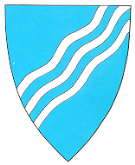 REISEVAKSINASJON I MODUM 2018Vaksiner som kan være aktuelle når du reiser, informasjon om forebyggende tiltak og nødvendige resepter, får du hos kommunehelsetjenesten/ Åmot helsestasjon.Reisevaksinering foregår på tirsdager mellom kl.08.30 – 12.30. ta kontakt for timebestilling i god tid da vaksinering av og til må starte flere uker/måneder før avreise.Timebestilling (fortrinnsvis på tirsdager): tlf. 32 78 66 71 Prisliste vaksinasjon per 01.12.18(alle priser gjelder per dose)Konsultasjon per person:    Voksen 1.gang              kr. 250			        Oppfølging per gang     kr. 150         Barn 1-16 år 1. gang    kr. 150		                     Oppfølging per gang    kr.  75Familiekonsultasjon				          kr. 300Henvendelse for resept eller vaksinekort 	          kr. 100	Gulfebercertificat				          kr.  10 	Når pasienten uteblir fra avtalt time, uten å gi beskjed, blir vedkommende belastet med et gebyr på kr 500 Prislisten revidert 01.12.18Difteri/stivkrampe/kikhoste/polio                                                         300  kr               Hepatitt A                                                          300 krHepatitt A (barn under 16 år) Havrix                                                          250 krHepatitt A+B                                                          485  krHepatitt A+B (barn under 16 år)                                                          375  krHepatitt B                                                          225 krHepatitt B (barn under 16 år)                                                          175 krTyfoid                                                          225 krGulfeber                                                          425 krMeningokokk (Nimenrix)                                                          400 krRabies (Rabipur)                                                          525 krSkogflåttencefalitt  junior                                                          325 krSkogflåttencefalitt  voksen                                                          350 kr Japansk encefalitt (Ixiario)                                                          825 krHPV                                                         1150kr